Publicado en Madrid el 26/01/2023 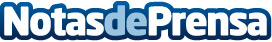 Atos aumentará en 20 la potencia de pronóstico del tiempo del IPMA con un supercomputador BullSequanaEl Instituto Português do Mar e da Atmosfera (IPMA), responsable de investigación y políticas meteorológicas, geofísicas y marinas en Portugal, ha adjudicado a Atos el contrato de una solución HPC. Este sistema multiplicará por 20 la capacidad de cómputo del Instituto, enfocándose en el Sistema de Modelado Océano- Atmósfera, con Muy Alta Resolución Espacial y TemporalDatos de contacto:Jennifer620059329Nota de prensa publicada en: https://www.notasdeprensa.es/atos-aumentara-en-20-la-potencia-de-pronostico Categorias: Internacional E-Commerce Recursos humanos http://www.notasdeprensa.es